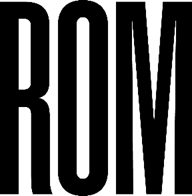 Name of Participant:      Participant’s E-mail:      Affiliation, School or Company:      Cell Phone:       			Business Phone:      			Ext:      Please indicate knowledge level of Ontario fishes:	 Beginner 	 IntermediateTo simplify registration for the introductory workshops, please indicate your preference for which dates you would be available. As an introductory 3-day workshop is a prerequisite for the Species at Risk workshop, we will be giving preference to the first two workshops to students who also wish to register for the Species at Risk.Books and plexiglass aquaria viewers: Available at workshops. Payment for these orders can be made at the time of registration or at the workshop.					Payment options:Total $ of registration fees and book/viewer orders        Cheque (made payable to the Royal Ontario Museum) VISA	 Mastercard		 Other      	Card number      						Expiry            Name on card      Signature of card holder       Comments:      WorkshopDateRegistration FeeStudent Fee *paying own way, requires school email1st choice2nd choice3rd choiceIntroductory (4 day w/ field day)April 16-19$800$650Introductory (3 day)April 29 - May 1$700$575Introductory (3 day)May 7-9$700$575Minnows and CarpsApril 23-25$700$575Species at Risk May 2-3$450$375ItemPrice/Unit# of Copies/ViewersFreshwater Fishes of Canada (1978 edition)  $100Fishes of the Great Lakes Region  $35Chub viewer  $30Sunfish viewer  $40Trout viewer  $50